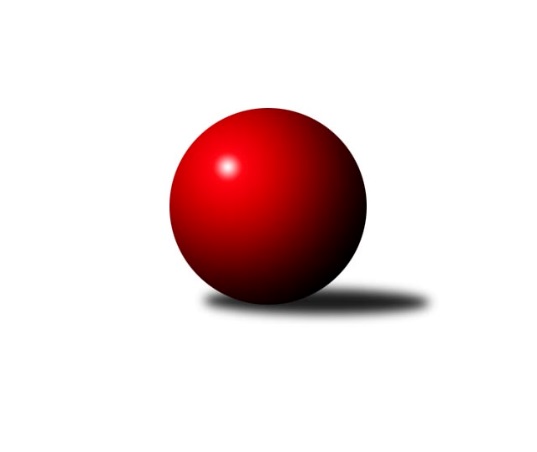 Č.3Ročník 2012/2013	23.5.2024 1. KLM 2012/2013Statistika 3. kolaTabulka družstev:		družstvo	záp	výh	rem	proh	skore	sety	průměr	body	plné	dorážka	chyby	1.	SKK  Náchod	3	3	0	0	18.0 : 6.0 	(43.0 : 29.0)	3451	6	2230	1221	8.7	2.	TJ Třebíč	3	3	0	0	16.0 : 8.0 	(36.5 : 35.5)	3426	6	2231	1195	12.7	3.	TJ Spartak Přerov˝A˝	3	2	1	0	16.0 : 8.0 	(43.0 : 29.0)	3441	5	2291	1151	12	4.	KK PSJ Jihlava	3	2	0	1	17.0 : 7.0 	(41.5 : 30.5)	3094	4	2035	1059	16.3	5.	TJ Sokol Kolín	3	2	0	1	15.0 : 9.0 	(39.0 : 33.0)	3326	4	2187	1139	12.3	6.	TJ Jiskra Kovářská	3	1	1	1	12.0 : 12.0 	(36.0 : 36.0)	3290	3	2170	1120	20.7	7.	TJ Sokol KARE Luhačovice˝A˝	3	1	0	2	11.0 : 13.0 	(33.5 : 38.5)	3396	2	2232	1164	13	8.	TJ Sokol Husovice	3	1	0	2	9.0 : 15.0 	(34.5 : 37.5)	3355	2	2194	1161	13.3	9.	TJ Centropen Dačice	3	1	0	2	9.0 : 15.0 	(34.0 : 38.0)	3314	2	2207	1108	16.3	10.	KK Slavoj Praha	3	1	0	2	8.0 : 16.0 	(32.0 : 40.0)	3348	2	2217	1131	10.7	11.	SKK Svijany  Vrchlabí	3	0	0	3	7.0 : 17.0 	(32.5 : 39.5)	3399	0	2258	1142	14.3	12.	TJ Valašské Meziříčí	3	0	0	3	6.0 : 18.0 	(26.5 : 45.5)	3341	0	2200	1141	15.3Tabulka doma:		družstvo	záp	výh	rem	proh	skore	sety	průměr	body	maximum	minimum	1.	KK PSJ Jihlava	2	2	0	0	14.0 : 2.0 	(31.5 : 16.5)	3462	4	3468	3455	2.	TJ Sokol Kolín	2	2	0	0	12.0 : 4.0 	(27.5 : 20.5)	3379	4	3411	3346	3.	TJ Třebíč	2	2	0	0	11.0 : 5.0 	(25.5 : 22.5)	3375	4	3441	3308	4.	TJ Spartak Přerov˝A˝	2	1	1	0	10.0 : 6.0 	(27.0 : 21.0)	3438	3	3455	3420	5.	TJ Sokol KARE Luhačovice˝A˝	1	1	0	0	7.0 : 1.0 	(14.0 : 10.0)	3468	2	3468	3468	6.	SKK  Náchod	1	1	0	0	6.0 : 2.0 	(15.5 : 8.5)	3565	2	3565	3565	7.	TJ Jiskra Kovářská	1	1	0	0	5.0 : 3.0 	(14.0 : 10.0)	3339	2	3339	3339	8.	TJ Centropen Dačice	2	1	0	1	7.0 : 9.0 	(23.5 : 24.5)	3314	2	3326	3302	9.	KK Slavoj Praha	2	1	0	1	7.0 : 9.0 	(22.0 : 26.0)	3348	2	3403	3292	10.	SKK Svijany  Vrchlabí	1	0	0	1	3.0 : 5.0 	(13.0 : 11.0)	3455	0	3455	3455	11.	TJ Sokol Husovice	1	0	0	1	2.0 : 6.0 	(11.5 : 12.5)	3352	0	3352	3352	12.	TJ Valašské Meziříčí	1	0	0	1	2.0 : 6.0 	(8.0 : 16.0)	3310	0	3310	3310Tabulka venku:		družstvo	záp	výh	rem	proh	skore	sety	průměr	body	maximum	minimum	1.	SKK  Náchod	2	2	0	0	12.0 : 4.0 	(27.5 : 20.5)	3394	4	3425	3362	2.	TJ Spartak Přerov˝A˝	1	1	0	0	6.0 : 2.0 	(16.0 : 8.0)	3445	2	3445	3445	3.	TJ Třebíč	1	1	0	0	5.0 : 3.0 	(11.0 : 13.0)	3478	2	3478	3478	4.	TJ Sokol Husovice	2	1	0	1	7.0 : 9.0 	(23.0 : 25.0)	3357	2	3392	3321	5.	TJ Jiskra Kovářská	2	0	1	1	7.0 : 9.0 	(22.0 : 26.0)	3266	1	3300	3231	6.	TJ Sokol Kolín	1	0	0	1	3.0 : 5.0 	(11.5 : 12.5)	3273	0	3273	3273	7.	KK PSJ Jihlava	1	0	0	1	3.0 : 5.0 	(10.0 : 14.0)	2726	0	2726	2726	8.	TJ Centropen Dačice	1	0	0	1	2.0 : 6.0 	(10.5 : 13.5)	3314	0	3314	3314	9.	KK Slavoj Praha	1	0	0	1	1.0 : 7.0 	(10.0 : 14.0)	3348	0	3348	3348	10.	SKK Svijany  Vrchlabí	2	0	0	2	4.0 : 12.0 	(19.5 : 28.5)	3372	0	3381	3362	11.	TJ Sokol KARE Luhačovice˝A˝	2	0	0	2	4.0 : 12.0 	(19.5 : 28.5)	3361	0	3405	3316	12.	TJ Valašské Meziříčí	2	0	0	2	4.0 : 12.0 	(18.5 : 29.5)	3357	0	3427	3286Tabulka podzimní části:		družstvo	záp	výh	rem	proh	skore	sety	průměr	body	doma	venku	1.	SKK  Náchod	3	3	0	0	18.0 : 6.0 	(43.0 : 29.0)	3451	6 	1 	0 	0 	2 	0 	0	2.	TJ Třebíč	3	3	0	0	16.0 : 8.0 	(36.5 : 35.5)	3426	6 	2 	0 	0 	1 	0 	0	3.	TJ Spartak Přerov˝A˝	3	2	1	0	16.0 : 8.0 	(43.0 : 29.0)	3441	5 	1 	1 	0 	1 	0 	0	4.	KK PSJ Jihlava	3	2	0	1	17.0 : 7.0 	(41.5 : 30.5)	3094	4 	2 	0 	0 	0 	0 	1	5.	TJ Sokol Kolín	3	2	0	1	15.0 : 9.0 	(39.0 : 33.0)	3326	4 	2 	0 	0 	0 	0 	1	6.	TJ Jiskra Kovářská	3	1	1	1	12.0 : 12.0 	(36.0 : 36.0)	3290	3 	1 	0 	0 	0 	1 	1	7.	TJ Sokol KARE Luhačovice˝A˝	3	1	0	2	11.0 : 13.0 	(33.5 : 38.5)	3396	2 	1 	0 	0 	0 	0 	2	8.	TJ Sokol Husovice	3	1	0	2	9.0 : 15.0 	(34.5 : 37.5)	3355	2 	0 	0 	1 	1 	0 	1	9.	TJ Centropen Dačice	3	1	0	2	9.0 : 15.0 	(34.0 : 38.0)	3314	2 	1 	0 	1 	0 	0 	1	10.	KK Slavoj Praha	3	1	0	2	8.0 : 16.0 	(32.0 : 40.0)	3348	2 	1 	0 	1 	0 	0 	1	11.	SKK Svijany  Vrchlabí	3	0	0	3	7.0 : 17.0 	(32.5 : 39.5)	3399	0 	0 	0 	1 	0 	0 	2	12.	TJ Valašské Meziříčí	3	0	0	3	6.0 : 18.0 	(26.5 : 45.5)	3341	0 	0 	0 	1 	0 	0 	2Tabulka jarní části:		družstvo	záp	výh	rem	proh	skore	sety	průměr	body	doma	venku	1.	TJ Centropen Dačice	0	0	0	0	0.0 : 0.0 	(0.0 : 0.0)	0	0 	0 	0 	0 	0 	0 	0 	2.	TJ Jiskra Kovářská	0	0	0	0	0.0 : 0.0 	(0.0 : 0.0)	0	0 	0 	0 	0 	0 	0 	0 	3.	KK Slavoj Praha	0	0	0	0	0.0 : 0.0 	(0.0 : 0.0)	0	0 	0 	0 	0 	0 	0 	0 	4.	SKK Svijany  Vrchlabí	0	0	0	0	0.0 : 0.0 	(0.0 : 0.0)	0	0 	0 	0 	0 	0 	0 	0 	5.	TJ Sokol Kolín	0	0	0	0	0.0 : 0.0 	(0.0 : 0.0)	0	0 	0 	0 	0 	0 	0 	0 	6.	TJ Sokol KARE Luhačovice˝A˝	0	0	0	0	0.0 : 0.0 	(0.0 : 0.0)	0	0 	0 	0 	0 	0 	0 	0 	7.	TJ Spartak Přerov˝A˝	0	0	0	0	0.0 : 0.0 	(0.0 : 0.0)	0	0 	0 	0 	0 	0 	0 	0 	8.	TJ Valašské Meziříčí	0	0	0	0	0.0 : 0.0 	(0.0 : 0.0)	0	0 	0 	0 	0 	0 	0 	0 	9.	SKK  Náchod	0	0	0	0	0.0 : 0.0 	(0.0 : 0.0)	0	0 	0 	0 	0 	0 	0 	0 	10.	KK PSJ Jihlava	0	0	0	0	0.0 : 0.0 	(0.0 : 0.0)	0	0 	0 	0 	0 	0 	0 	0 	11.	TJ Sokol Husovice	0	0	0	0	0.0 : 0.0 	(0.0 : 0.0)	0	0 	0 	0 	0 	0 	0 	0 	12.	TJ Třebíč	0	0	0	0	0.0 : 0.0 	(0.0 : 0.0)	0	0 	0 	0 	0 	0 	0 	0 Zisk bodů pro družstvo:		jméno hráče	družstvo	body	zápasy	v %	dílčí body	sety	v %	1.	Vlastimil Bělíček 	TJ Spartak Přerov˝A˝ 	3	/	3	(100%)	12	/	12	(100%)	2.	Daniel Neumann 	SKK  Náchod 	3	/	3	(100%)	9	/	12	(75%)	3.	Karel Novák 	TJ Centropen Dačice 	3	/	3	(100%)	9	/	12	(75%)	4.	Daniel Braun 	KK PSJ Jihlava 	3	/	3	(100%)	9	/	12	(75%)	5.	Milan Blecha 	TJ Centropen Dačice 	3	/	3	(100%)	9	/	12	(75%)	6.	Robert Pevný 	TJ Třebíč 	3	/	3	(100%)	8.5	/	12	(71%)	7.	Jiří Němec 	TJ Sokol Kolín  	3	/	3	(100%)	8	/	12	(67%)	8.	Jaroslav Hažva 	SKK  Náchod 	3	/	3	(100%)	8	/	12	(67%)	9.	Petr Benedikt 	KK PSJ Jihlava 	3	/	3	(100%)	8	/	12	(67%)	10.	David Junek 	TJ Jiskra Kovářská 	2	/	2	(100%)	7	/	8	(88%)	11.	Jiří Partl 	KK PSJ Jihlava 	2	/	2	(100%)	6	/	8	(75%)	12.	Martin Pejčoch 	TJ Jiskra Kovářská 	2	/	2	(100%)	5	/	8	(63%)	13.	Václav Rychtařík ml.	KK PSJ Jihlava 	2	/	2	(100%)	5	/	8	(63%)	14.	Petr Holý 	SKK  Náchod 	2	/	3	(67%)	8.5	/	12	(71%)	15.	Zdeněk Gartus 	KK Slavoj Praha 	2	/	3	(67%)	8	/	12	(67%)	16.	Vlado Žiško 	SKK Svijany  Vrchlabí 	2	/	3	(67%)	8	/	12	(67%)	17.	Jan Pelák 	TJ Sokol Kolín  	2	/	3	(67%)	8	/	12	(67%)	18.	Zdeněk Vymazal 	TJ Sokol Husovice 	2	/	3	(67%)	7	/	12	(58%)	19.	Michal Markus 	TJ Sokol KARE Luhačovice˝A˝ 	2	/	3	(67%)	7	/	12	(58%)	20.	Martin Švorba 	TJ Sokol Kolín  	2	/	3	(67%)	7	/	12	(58%)	21.	Kamil Nestrojil 	TJ Třebíč 	2	/	3	(67%)	7	/	12	(58%)	22.	Jiří Hendrych 	TJ Spartak Přerov˝A˝ 	2	/	3	(67%)	6.5	/	12	(54%)	23.	Tomáš Valík 	KK PSJ Jihlava 	2	/	3	(67%)	6.5	/	12	(54%)	24.	Jiří Mrlík 	TJ Sokol KARE Luhačovice˝A˝ 	2	/	3	(67%)	6.5	/	12	(54%)	25.	Radek Polách 	TJ Sokol KARE Luhačovice˝A˝ 	2	/	3	(67%)	6	/	12	(50%)	26.	Karel Uhlíř 	TJ Třebíč 	2	/	3	(67%)	6	/	12	(50%)	27.	Dušan Ryba 	TJ Sokol Husovice 	2	/	3	(67%)	6	/	12	(50%)	28.	Michal Rolf 	SKK Svijany  Vrchlabí 	2	/	3	(67%)	6	/	12	(50%)	29.	Roman Goldemund 	TJ Spartak Přerov˝A˝ 	2	/	3	(67%)	6	/	12	(50%)	30.	Roman Weiss 	TJ Sokol Kolín  	2	/	3	(67%)	5.5	/	12	(46%)	31.	Stanislav Březina 	KK Slavoj Praha 	2	/	3	(67%)	5	/	12	(42%)	32.	Radim Metelka 	TJ Valašské Meziříčí 	2	/	3	(67%)	5	/	12	(42%)	33.	Milan Hrouda 	TJ Jiskra Kovářská 	2	/	3	(67%)	4.5	/	12	(38%)	34.	Jiří Radil 	TJ Sokol Husovice 	2	/	4	(50%)	8.5	/	16	(53%)	35.	Jaroslav Tejml 	TJ Jiskra Kovářská 	1	/	1	(100%)	3	/	4	(75%)	36.	Petr Pavelka ml 	TJ Spartak Přerov˝A˝ 	1	/	1	(100%)	2	/	4	(50%)	37.	Petr Dvořák 	TJ Jiskra Kovářská 	1	/	1	(100%)	2	/	4	(50%)	38.	Roman Straka 	SKK  Náchod 	1	/	2	(50%)	5	/	8	(63%)	39.	Jiří Kudela 	TJ Spartak Přerov˝A˝ 	1	/	2	(50%)	5	/	8	(63%)	40.	Jiří Mikoláš 	TJ Třebíč 	1	/	2	(50%)	4	/	8	(50%)	41.	Jiří Hetych ml.	SKK  Náchod 	1	/	2	(50%)	4	/	8	(50%)	42.	Stanislav Tichý 	KK Slavoj Praha 	1	/	2	(50%)	4	/	8	(50%)	43.	Vlastimil Zeman ml. ml.	TJ Jiskra Kovářská 	1	/	2	(50%)	4	/	8	(50%)	44.	Martin Kovář 	SKK  Náchod 	1	/	2	(50%)	3	/	8	(38%)	45.	Jindřich Lauer 	TJ Sokol Kolín  	1	/	2	(50%)	3	/	8	(38%)	46.	Václav Mazur 	TJ Spartak Přerov˝A˝ 	1	/	3	(33%)	6.5	/	12	(54%)	47.	Tomáš Bártů 	TJ Centropen Dačice 	1	/	3	(33%)	6.5	/	12	(54%)	48.	Jiří Bartoníček 	KK Slavoj Praha 	1	/	3	(33%)	6	/	12	(50%)	49.	Pavel Kubálek 	TJ Sokol KARE Luhačovice˝A˝ 	1	/	3	(33%)	6	/	12	(50%)	50.	Petr Dobeš ml.	TJ Třebíč 	1	/	3	(33%)	6	/	12	(50%)	51.	Tomáš Cabák 	TJ Valašské Meziříčí 	1	/	3	(33%)	6	/	12	(50%)	52.	Zdeněk Říha 	SKK Svijany  Vrchlabí 	1	/	3	(33%)	6	/	12	(50%)	53.	Kamil Fiebinger 	SKK Svijany  Vrchlabí 	1	/	3	(33%)	6	/	12	(50%)	54.	Libor Škoula 	TJ Sokol Husovice 	1	/	3	(33%)	6	/	12	(50%)	55.	Vlastimil Zeman st. 	TJ Jiskra Kovářská 	1	/	3	(33%)	5.5	/	12	(46%)	56.	Ladislav Beránek 	SKK  Náchod 	1	/	3	(33%)	5.5	/	12	(46%)	57.	David Hobl 	SKK Svijany  Vrchlabí 	1	/	3	(33%)	5.5	/	12	(46%)	58.	Václav Rypel 	TJ Třebíč 	1	/	3	(33%)	5	/	12	(42%)	59.	David Volek 	TJ Valašské Meziříčí 	1	/	3	(33%)	4.5	/	12	(38%)	60.	Vladimír Výrek 	TJ Valašské Meziříčí 	1	/	3	(33%)	4	/	12	(33%)	61.	Luboš Gassmann 	TJ Valašské Meziříčí 	1	/	3	(33%)	4	/	12	(33%)	62.	Jiří Staněk 	TJ Sokol KARE Luhačovice˝A˝ 	1	/	3	(33%)	4	/	12	(33%)	63.	Jiří Kudláček 	TJ Sokol KARE Luhačovice˝A˝ 	1	/	3	(33%)	4	/	12	(33%)	64.	Jiří Divila ml. 	TJ Spartak Přerov˝A˝ 	0	/	1	(0%)	2	/	4	(50%)	65.	Petr Pavlík 	KK Slavoj Praha 	0	/	1	(0%)	1	/	4	(25%)	66.	Ondřej Topič 	TJ Valašské Meziříčí 	0	/	1	(0%)	1	/	4	(25%)	67.	Michal Juroška 	TJ Valašské Meziříčí 	0	/	1	(0%)	0	/	4	(0%)	68.	Petr Žahourek 	TJ Centropen Dačice 	0	/	1	(0%)	0	/	4	(0%)	69.	Jakub Zdražil 	KK PSJ Jihlava 	0	/	2	(0%)	4	/	8	(50%)	70.	Jakub Pleban 	TJ Spartak Přerov˝A˝ 	0	/	2	(0%)	3	/	8	(38%)	71.	Jiří Axman ml. ml.	TJ Sokol Husovice 	0	/	2	(0%)	3	/	8	(38%)	72.	Stanislav Partl 	KK PSJ Jihlava 	0	/	2	(0%)	3	/	8	(38%)	73.	Václav Zajíc 	TJ Centropen Dačice 	0	/	2	(0%)	2.5	/	8	(31%)	74.	Jan Machálek st.	TJ Sokol Husovice 	0	/	2	(0%)	2	/	8	(25%)	75.	Arnošt Werschall 	TJ Jiskra Kovářská 	0	/	2	(0%)	1	/	8	(13%)	76.	Robert Petera 	TJ Sokol Kolín  	0	/	3	(0%)	4.5	/	12	(38%)	77.	Martin Kozel st.	KK Slavoj Praha 	0	/	3	(0%)	4	/	12	(33%)	78.	Anton Stašák 	KK Slavoj Praha 	0	/	3	(0%)	4	/	12	(33%)	79.	Jiří Malínek 	TJ Centropen Dačice 	0	/	3	(0%)	4	/	12	(33%)	80.	Milan Kabelka 	TJ Centropen Dačice 	0	/	3	(0%)	3	/	12	(25%)	81.	Pavel Nežádal 	SKK Svijany  Vrchlabí 	0	/	3	(0%)	1	/	12	(8%)Průměry na kuželnách:		kuželna	průměr	plné	dorážka	chyby	výkon na hráče	1.	SKK Nachod, 1-4	3485	2250	1235	9.0	(580.8)	2.	Vrchlabí, 1-4	3466	2253	1213	8.5	(577.8)	3.	KK PSJ Jihlava, 1-4	3432	2249	1183	17.3	(572.1)	4.	TJ Sokol Luhačovice, 1-4	3408	2249	1159	12.5	(568.0)	5.	TJ Valašské Meziříčí, 1-4	3377	2259	1118	15.0	(562.9)	6.	TJ Spartak Přerov, 1-6	3372	2223	1148	17.3	(562.0)	7.	KK Slavia Praha, 1-4	3370	2220	1150	10.3	(561.8)	8.	TJ Sokol Husovice, 1-4	3357	2195	1161	14.0	(559.5)	9.	TJ Sokol Kolín, 1-4	3341	2182	1158	11.0	(556.8)	10.	TJ Třebíč, 1-4	3324	2181	1142	15.8	(554.0)	11.	TJ Centropen Dačice, 1-4	3323	2209	1113	14.5	(553.9)	12.	Kuželna Golf Club, 1-4	3032	2023	1009	17.5	(505.4)Nejlepší výkony na kuželnách:SKK Nachod, 1-4SKK  Náchod	3565	3. kolo	Petr Holý 	SKK  Náchod	633	3. koloTJ Sokol KARE Luhačovice˝A˝	3405	3. kolo	Daniel Neumann 	SKK  Náchod	622	3. kolo		. kolo	Michal Markus 	TJ Sokol KARE Luhačovice˝A˝	604	3. kolo		. kolo	Jaroslav Hažva 	SKK  Náchod	598	3. kolo		. kolo	Roman Straka 	SKK  Náchod	588	3. kolo		. kolo	Jiří Mrlík 	TJ Sokol KARE Luhačovice˝A˝	579	3. kolo		. kolo	Jiří Staněk 	TJ Sokol KARE Luhačovice˝A˝	572	3. kolo		. kolo	Jiří Kudláček 	TJ Sokol KARE Luhačovice˝A˝	570	3. kolo		. kolo	Jiří Hetych ml.	SKK  Náchod	562	3. kolo		. kolo	Ladislav Beránek 	SKK  Náchod	562	3. koloVrchlabí, 1-4TJ Třebíč	3478	2. kolo	David Hobl 	SKK Svijany  Vrchlabí	622	2. koloSKK Svijany  Vrchlabí	3455	2. kolo	Robert Pevný 	TJ Třebíč	610	2. kolo		. kolo	Kamil Nestrojil 	TJ Třebíč	591	2. kolo		. kolo	Václav Rypel 	TJ Třebíč	591	2. kolo		. kolo	Michal Rolf 	SKK Svijany  Vrchlabí	586	2. kolo		. kolo	Zdeněk Říha 	SKK Svijany  Vrchlabí	584	2. kolo		. kolo	Jiří Mikoláš 	TJ Třebíč	575	2. kolo		. kolo	Kamil Fiebinger 	SKK Svijany  Vrchlabí	567	2. kolo		. kolo	Petr Dobeš ml.	TJ Třebíč	564	2. kolo		. kolo	Vlado Žiško 	SKK Svijany  Vrchlabí	562	2. koloKK PSJ Jihlava, 1-4KK PSJ Jihlava	3468	3. kolo	Tomáš Valík 	KK PSJ Jihlava	624	1. koloKK PSJ Jihlava	3455	1. kolo	Tomáš Valík 	KK PSJ Jihlava	600	3. koloTJ Valašské Meziříčí	3427	3. kolo	Michal Rolf 	SKK Svijany  Vrchlabí	599	1. koloSKK Svijany  Vrchlabí	3381	1. kolo	Daniel Braun 	KK PSJ Jihlava	595	3. kolo		. kolo	David Hobl 	SKK Svijany  Vrchlabí	594	1. kolo		. kolo	Václav Rychtařík ml.	KK PSJ Jihlava	592	3. kolo		. kolo	Václav Rychtařík ml.	KK PSJ Jihlava	591	1. kolo		. kolo	Radim Metelka 	TJ Valašské Meziříčí	581	3. kolo		. kolo	Luboš Gassmann 	TJ Valašské Meziříčí	577	3. kolo		. kolo	Vladimír Výrek 	TJ Valašské Meziříčí	576	3. koloTJ Sokol Luhačovice, 1-4TJ Sokol KARE Luhačovice˝A˝	3468	2. kolo	Jiří Staněk 	TJ Sokol KARE Luhačovice˝A˝	616	2. koloKK Slavoj Praha	3348	2. kolo	Zdeněk Gartus 	KK Slavoj Praha	611	2. kolo		. kolo	Pavel Kubálek 	TJ Sokol KARE Luhačovice˝A˝	602	2. kolo		. kolo	Radek Polách 	TJ Sokol KARE Luhačovice˝A˝	581	2. kolo		. kolo	Michal Markus 	TJ Sokol KARE Luhačovice˝A˝	578	2. kolo		. kolo	Martin Kozel st.	KK Slavoj Praha	577	2. kolo		. kolo	Anton Stašák 	KK Slavoj Praha	567	2. kolo		. kolo	Jiří Mrlík 	TJ Sokol KARE Luhačovice˝A˝	566	2. kolo		. kolo	Stanislav Březina 	KK Slavoj Praha	544	2. kolo		. kolo	Stanislav Tichý 	KK Slavoj Praha	542	2. koloTJ Valašské Meziříčí, 1-4TJ Spartak Přerov˝A˝	3445	2. kolo	Roman Goldemund 	TJ Spartak Přerov˝A˝	598	2. koloTJ Valašské Meziříčí	3310	2. kolo	Vlastimil Bělíček 	TJ Spartak Přerov˝A˝	589	2. kolo		. kolo	Luboš Gassmann 	TJ Valašské Meziříčí	582	2. kolo		. kolo	Jiří Kudela 	TJ Spartak Přerov˝A˝	573	2. kolo		. kolo	Radim Metelka 	TJ Valašské Meziříčí	572	2. kolo		. kolo	Jiří Hendrych 	TJ Spartak Přerov˝A˝	571	2. kolo		. kolo	Václav Mazur 	TJ Spartak Přerov˝A˝	569	2. kolo		. kolo	Tomáš Cabák 	TJ Valašské Meziříčí	556	2. kolo		. kolo	Vladimír Výrek 	TJ Valašské Meziříčí	552	2. kolo		. kolo	Petr Pavelka ml 	TJ Spartak Přerov˝A˝	545	2. koloTJ Spartak Přerov, 1-6TJ Spartak Přerov˝A˝	3455	3. kolo	Vlastimil Bělíček 	TJ Spartak Přerov˝A˝	619	1. koloTJ Spartak Přerov˝A˝	3420	1. kolo	Milan Blecha 	TJ Centropen Dačice	613	3. koloTJ Centropen Dačice	3314	3. kolo	Vlastimil Bělíček 	TJ Spartak Přerov˝A˝	609	3. koloTJ Jiskra Kovářská	3300	1. kolo	Václav Mazur 	TJ Spartak Přerov˝A˝	601	3. kolo		. kolo	Václav Mazur 	TJ Spartak Přerov˝A˝	585	1. kolo		. kolo	Milan Hrouda 	TJ Jiskra Kovářská	573	1. kolo		. kolo	Vlastimil Zeman ml. ml.	TJ Jiskra Kovářská	573	1. kolo		. kolo	Jiří Hendrych 	TJ Spartak Přerov˝A˝	572	3. kolo		. kolo	David Junek 	TJ Jiskra Kovářská	569	1. kolo		. kolo	Jakub Pleban 	TJ Spartak Přerov˝A˝	567	1. koloKK Slavia Praha, 1-4SKK  Náchod	3425	1. kolo	Jaroslav Hažva 	SKK  Náchod	599	1. koloKK Slavoj Praha	3403	3. kolo	Zdeněk Gartus 	KK Slavoj Praha	598	3. koloSKK Svijany  Vrchlabí	3362	3. kolo	Petr Holý 	SKK  Náchod	586	1. koloKK Slavoj Praha	3292	1. kolo	Daniel Neumann 	SKK  Náchod	585	1. kolo		. kolo	Zdeněk Říha 	SKK Svijany  Vrchlabí	584	3. kolo		. kolo	Stanislav Březina 	KK Slavoj Praha	576	3. kolo		. kolo	Michal Rolf 	SKK Svijany  Vrchlabí	573	3. kolo		. kolo	Stanislav Březina 	KK Slavoj Praha	572	1. kolo		. kolo	David Hobl 	SKK Svijany  Vrchlabí	571	3. kolo		. kolo	Martin Kozel st.	KK Slavoj Praha	567	1. koloTJ Sokol Husovice, 1-4SKK  Náchod	3362	2. kolo	Zdeněk Vymazal 	TJ Sokol Husovice	597	2. koloTJ Sokol Husovice	3352	2. kolo	Roman Straka 	SKK  Náchod	592	2. kolo		. kolo	Jaroslav Hažva 	SKK  Náchod	569	2. kolo		. kolo	Jiří Radil 	TJ Sokol Husovice	567	2. kolo		. kolo	Daniel Neumann 	SKK  Náchod	564	2. kolo		. kolo	Jiří Radil 	TJ Sokol Husovice	562	2. kolo		. kolo	Libor Škoula 	TJ Sokol Husovice	549	2. kolo		. kolo	Martin Kovář 	SKK  Náchod	549	2. kolo		. kolo	Ladislav Beránek 	SKK  Náchod	547	2. kolo		. kolo	Dušan Ryba 	TJ Sokol Husovice	546	2. koloTJ Sokol Kolín, 1-4TJ Sokol Kolín 	3411	3. kolo	Jan Pelák 	TJ Sokol Kolín 	602	3. koloTJ Sokol Kolín 	3346	1. kolo	Martin Švorba 	TJ Sokol Kolín 	596	1. koloTJ Sokol Husovice	3321	3. kolo	Martin Švorba 	TJ Sokol Kolín 	585	3. koloTJ Valašské Meziříčí	3286	1. kolo	Jiří Němec 	TJ Sokol Kolín 	580	3. kolo		. kolo	Radim Metelka 	TJ Valašské Meziříčí	575	1. kolo		. kolo	Jan Pelák 	TJ Sokol Kolín 	571	1. kolo		. kolo	Roman Weiss 	TJ Sokol Kolín 	570	1. kolo		. kolo	Zdeněk Vymazal 	TJ Sokol Husovice	569	3. kolo		. kolo	Tomáš Cabák 	TJ Valašské Meziříčí	567	1. kolo		. kolo	Jiří Radil 	TJ Sokol Husovice	562	3. koloTJ Třebíč, 1-4TJ Třebíč	3441	1. kolo	Petr Dobeš ml.	TJ Třebíč	599	1. koloTJ Sokol KARE Luhačovice˝A˝	3316	1. kolo	Kamil Nestrojil 	TJ Třebíč	592	3. koloTJ Třebíč	3308	3. kolo	Jaroslav Tejml 	TJ Jiskra Kovářská	587	3. koloTJ Jiskra Kovářská	3231	3. kolo	Kamil Nestrojil 	TJ Třebíč	587	1. kolo		. kolo	Karel Uhlíř 	TJ Třebíč	585	1. kolo		. kolo	Robert Pevný 	TJ Třebíč	584	3. kolo		. kolo	Robert Pevný 	TJ Třebíč	569	1. kolo		. kolo	Michal Markus 	TJ Sokol KARE Luhačovice˝A˝	567	1. kolo		. kolo	Martin Pejčoch 	TJ Jiskra Kovářská	563	3. kolo		. kolo	Radek Polách 	TJ Sokol KARE Luhačovice˝A˝	562	1. koloTJ Centropen Dačice, 1-4TJ Sokol Husovice	3392	1. kolo	Jiří Radil 	TJ Sokol Husovice	586	1. koloTJ Centropen Dačice	3326	1. kolo	Dušan Ryba 	TJ Sokol Husovice	584	1. koloTJ Centropen Dačice	3302	2. kolo	Karel Novák 	TJ Centropen Dačice	583	1. koloTJ Sokol Kolín 	3273	2. kolo	Karel Novák 	TJ Centropen Dačice	583	2. kolo		. kolo	Jiří Němec 	TJ Sokol Kolín 	581	2. kolo		. kolo	Libor Škoula 	TJ Sokol Husovice	573	1. kolo		. kolo	Václav Zajíc 	TJ Centropen Dačice	570	1. kolo		. kolo	Milan Blecha 	TJ Centropen Dačice	561	1. kolo		. kolo	Jiří Axman ml. ml.	TJ Sokol Husovice	561	1. kolo		. kolo	Zdeněk Vymazal 	TJ Sokol Husovice	559	1. koloKuželna Golf Club, 1-4TJ Jiskra Kovářská	3339	2. kolo	Petr Benedikt 	KK PSJ Jihlava	579	2. koloKK PSJ Jihlava	2726	2. kolo	Vlastimil Zeman ml. ml.	TJ Jiskra Kovářská	578	2. kolo		. kolo	Daniel Braun 	KK PSJ Jihlava	571	2. kolo		. kolo	Petr Dvořák 	TJ Jiskra Kovářská	564	2. kolo		. kolo	Arnošt Werschall 	TJ Jiskra Kovářská	551	2. kolo		. kolo	Vlastimil Zeman st. 	TJ Jiskra Kovářská	550	2. kolo		. kolo	Martin Pejčoch 	TJ Jiskra Kovářská	550	2. kolo		. kolo	Stanislav Partl 	KK PSJ Jihlava	547	2. kolo		. kolo	Milan Hrouda 	TJ Jiskra Kovářská	546	2. kolo		. kolo	Jakub Zdražil 	KK PSJ Jihlava	524	2. koloČetnost výsledků:	7.0 : 1.0	4x	6.0 : 2.0	3x	5.0 : 3.0	5x	4.0 : 4.0	1x	3.0 : 5.0	1x	2.0 : 6.0	4x